Районный конкурс театральных коллективов «Весенние фантазии» С целью стимулирования и развития детского, молодёжного театрального творчества,   11 января 2019г. года в 1200часов на базе МБУ ДО «ДДТ» прошел районный конкурс  театральных коллективов «Весенние фантазии».В конкурсе приняли участие 5 образовательных организаций.Конкурс проводился по номинации «Школьные театры»- показ спектаклей.Не просто, конечно, было юным артистам детского сада «Лучик» первыми выступать на большой сцене перед взыскательным жюри и коллегами по творческому цеху. Но театральный коллектив  с честью справился со стоящей перед ним задачей, и дружные аплодисменты зала стали откликом на его постановку «Волк и семеро козлят». 	Очень увлекательно и интересно была представлена постановка детского сада №2 «Багаж» (по мотивам стих-ия С.Я. Маршака).  Юные дарования показали своё актёрское мастерство.Художественная целостность, сценические образы, высокая артистическая культура -вот отличительные черты постановки воспитанников Православной Гимназии «Снежная королева».  Оригинальностью, лёгкой манерой исполнения, воодушевлённостью поразило жюри выступление артистов школы №2.Жюри отметило современный подход драматургического материала, обыгранного в постановке гимназистов «Большая перемена». Юмористический подход, современная аранжировка постановки показала все реалии школьной жизни.Итоги конкурса:1 группа-до 7 лет 1 место - МБДОУ «Детский сад №2» -С.Я. Маршак «Багаж»1 место МБДОУ детский сад «Лучик» - «Волк и семеро козлят»«Лучшая женская роль» - Тарасова Анна, МБДОУ «Детский сад №2»«Лучшая мужская роль» - Тарасов Артём, МБДОУ «Детский сад №2»                                   - Васильев Станислав, МБДОУ детский сад «Лучик»2 группа - от  7 лет до 12 лет1 место –Православная Гимназия – «Снежная королева»2 место – МБОУ «СОШ №2»- С.Я. Маршак «вот какой рассеянный» «Лучшая женская роль» - Рыбалова Юлия, Православная Гимназия«Лучшая мужская роль» - Корнеев Никита, МБОУ «СОШ №2»3 группа - от  12 лет до 18 лет 1 место - МБОУ «Гимназия г. Болхова» - «Школьный театр»«Лучшая женская роль»- Сидорина Полина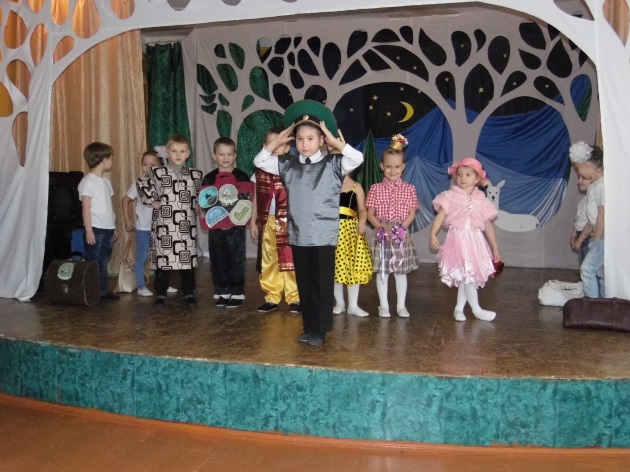 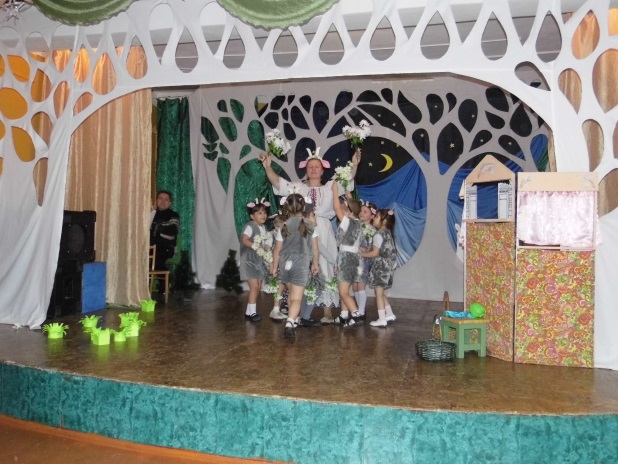 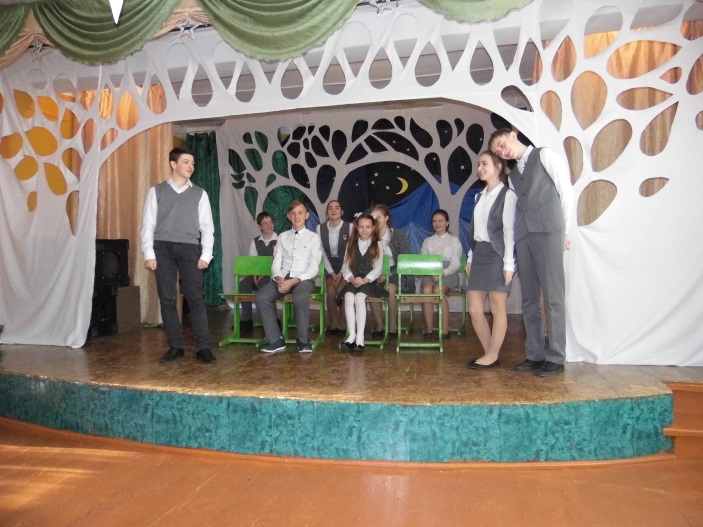 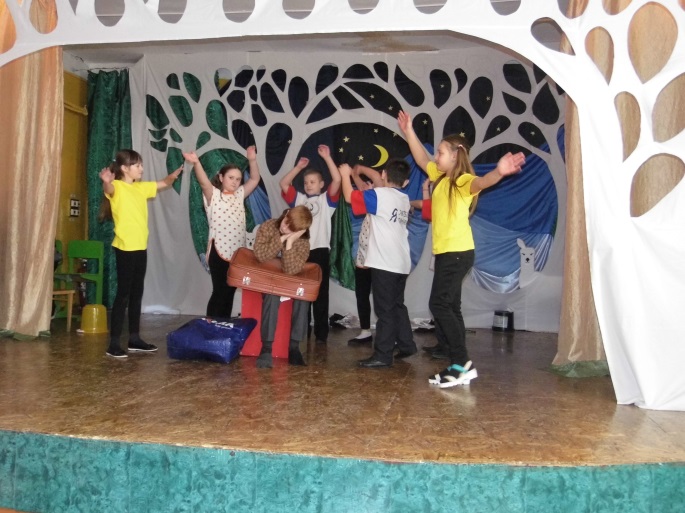 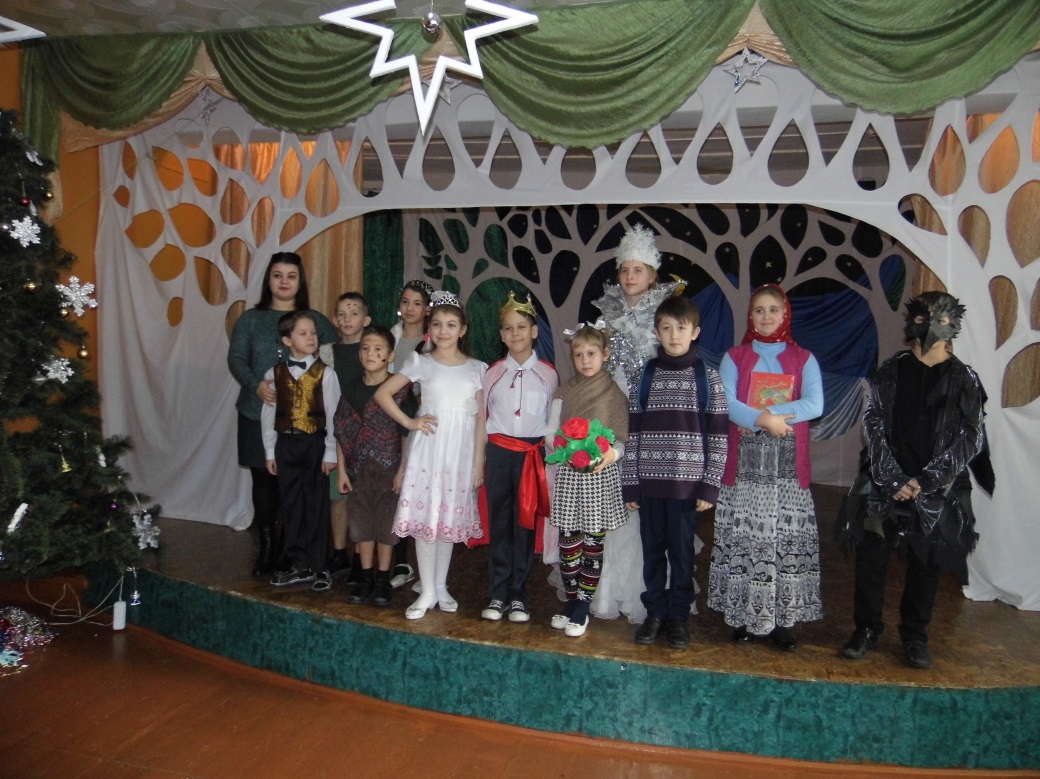 